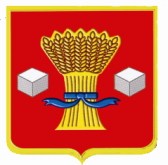 АдминистрацияСветлоярского муниципального района Волгоградской областиПОСТАНОВЛЕНИЕот 20.05.2019                   № 963В соответствии со статьей 86 Бюджетного кодекса Российской Федерации, Постановлением администрации Волгоградской области от 22 апреля 2019 года № 179-п «О предоставлении в 2019 году из областного бюджета субсидий бюджетам муниципальных образований Волгоградской области для решения отдельных вопросов местного значения в сфере дополнительного образования детей», руководствуясь Уставом Светлоярского муниципального района Волгоградской области,п о с т а н о в л я ю:Утвердить Порядок расходования в 2019 году средств бюджета Светлоярского муниципального района Волгоградской области, источником финансового обеспечения которых является субсидия из областного бюджета для решения отдельных вопросов местного значения в сфере дополнительного образования детей, согласно приложению. Утвердить Распределение средств бюджета Светлоярского муниципального района Волгоградской области, источником финансового обеспечения которых является субсидия из областного бюджета для решения отдельных вопросов местного значения в сфере дополнительного образования детей, согласно приложению.Отделу по муниципальной службе, общим и кадровым вопросам  администрации Светлоярского муниципального района (Иванова Н.В.) разместить настоящее постановление на официальном сайте Светлоярского муниципального района Волгоградской области.4. Отделу бюджетно-финансовой политики администрации Светлоярского муниципального района (Коптева Е.Н) разместить настоящее постановление в сети Интернет на финансовом портале Светлоярского муниципального района Волгоградской области.5. Настоящее постановление вступает в силу со дня его подписания.6. Контроль  над   исполнением   настоящего   постановления   возложить на начальника отдела бюджетно-финансовой политики администрации Светлоярского муниципального района Подхватилину О.И.Глава  муниципального района                                                        Т.В. РаспутинаСкворцова О.Г.                                                                              УТВЕРЖДЕНпостановлением администрации 		  Светлоярского муниципального района	                                                                  от «_____» __________2019 г. №_____Порядок расходования в 2019 году средств бюджета Светлоярского муниципального района Волгоградской области, источником финансового обеспечения которых является субсидия из областного бюджета для решения отдельных вопросов местного значения в сфере дополнительного образования детей	1. Настоящий Порядок определяет механизм расходования в 2019 году средств бюджета Светлоярского муниципального района Волгоградской области, источником финансового обеспечения которого является субсидия из областного бюджета для решения отдельных вопросов местного значения в сфере дополнительного образования детей (далее – субсидия).	2. Средства бюджета Светлоярского муниципального района, источником финансового обеспечения которых является субсидия из областного бюджета для решения отдельных вопросов местного значения в сфере дополнительного образования детей на территории Светлоярского муниципального района, могут расходоваться:- на оплату труда с учетом обязательных начислений преподавателям и (или) воспитателям, проводящим в муниципальных образовательных организациях занятия, способствующие повышению финансовой грамотности детей 5-7 лет и 10-15 лет;- на подготовку (повышение квалификации) преподавателей и (или) воспитателей, участвующих в проведении занятий, способствующих повышению финансовой грамотности детей 5-7 лет и 10-15 лет;- на приобретение методических пособий, методической литературы, наглядных пособий и канцелярских товаров, необходимых для проведения занятий, способствующих повышению финансовой грамотности детей 5-7 лет и 10-15 лет.	3. Главным распорядителем бюджетных средств, направленных на выплату субсидии, является администрация Светлоярского муниципального района Волгоградской области.При поступлении от Комитета финансов Волгоградской области (Комитет) средств областного бюджета, финансовый орган Светлоярского муниципального района учитывает полученные средства в доходах бюджета Светлоярского муниципального района Волгоградской области и предоставляет в установленном порядке в Управление Федерального казначейства по Волгоградской области (далее - УФК по Волгоградской области) расходные расписания для доведения лимитов бюджетных обязательств  и предельных объемов финансирования на лицевой счет главному распорядителю бюджетных средств. Учет расходов осуществляется на лицевых счетах, открытых получателями бюджетных средств (далее- Получатель) в УФК по Волгоградской области. Для осуществления расходов получатели бюджетных средств, предоставляют в УФК по Волгоградской области платежные документы в установленном порядке. Отдел бюджетно-финансовой политики администрации Светлоярского муниципального района, представляет в Комитет по утвержденным формам:- отчет об использовании субсидии по итогам 9 месяцев, не позднее 15 числа месяца, следующего за отчетным периодом;- отчет об использовании субсидии по итогам года, не позднее 1 февраля года, следующего за отчетным. Субсидия носит целевой характер и не может быть использованы на другие цели.Неиспользованный на 01 января финансового года, следующего за годом предоставления субсидии, остаток субсидии подлежит возврату в областной бюджет в соответствии с требованиями, установленными Бюджетным кодексом Российской Федерации.  В случае, если неиспользованный остаток субсидии не перечислен Светлоярским муниципальным районом в областной бюджет, указанные средства подлежат взысканию в областной бюджет в соответствии с требованиями Бюджетного кодекса Российской Федерации и порядка, определенного финансовым органом Волгоградской области.В случае наличия потребности в остатке субсидии неиспользованном в отчетном финансовом году, в течение пяти дней со дня возврата в областной бюджет остатка субсидии в соответствии с требованиями порядка, определенного финансовым органом Волгоградской области, в Комитет направляется обращение (информация) о наличии потребности в остатке.Управляющий делами                                                                     Л.Н. Шершнева                                                                                                                                           УТВЕРЖДЕНОпостановлением администрации 		  Светлоярского муниципального района	                                                                  от «_____» __________2019 г. №_____Распределениесредств бюджета Светлоярского муниципального района Волгоградской области, источником финансового обеспечения которых является субсидия из областного бюджета для решения отдельных вопросов местного значения в сфере дополнительного образования детей(тыс.руб) Управляющий делами                                                                     Л.Н. ШершневаНаименование образовательной организацииСумма (тыс.руб.)МКОУ «Светлоярская СШ № 1» 5,2МКОУ «Червленовская СШ»5,2МКОУ «Большечапурниковская СШ»5,2МКОУ «Наримановская СШ»10,4МКОУ «Приволжская СШ»10,4МКОУ «Кировская СШ им. А. Москвичева»10,4МКДОУ «Кировский д/с Колокольчик»5,2МКДОУ «Приволжский д/с»5,2МКДОУ «Светлоярский д/с № 5» 5,2МКОУ «Цацинская СШ»10,4МАОУ «Ивановская СШ»10,4МКОУ «Дубовоовражская СШ»10,4МКДОУ «Дубовоовражный д/с»10,4МКДОУ «Наримановский д/с»10,4МКДОУ «Цацинский д/с»10,4МКОУ «Светлоярская СШ №2 имени Ф.Ф. Плужникова»17,3МКОУ «Райгородская СШ»17,3МКОУ «Северная ОШ»17,3МБДОУ «Светлоярский д/с №7»17,3МКДОУ «Большечапурниковский д/с»17,3МКДОУ «Райгородский д/с»17,3МКОУ «Светлоярская СШ №1»13,3МКОУ «Большечапурниковская СШ»13,3МКОУ «Наримановская СШ»13,3ИТОГО268,5